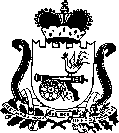 АДМИНИСТРАЦИЯ  ПЕРЕВОЛОЧСКОГО СЕЛЬСКОГО ПОСЕЛЕНИЯ РУДНЯНСКОГО РАЙОНА СМОЛЕНСКОЙ ОБЛАСТИПОСТАНОВЛЕНИЕот  15 декабря 2014г.     № 159О      внесении      изменений           вутвержденный          постановлением Администрации          Переволочскогосельского    поселения   Руднянского района     Смоленской          области  от 07.10.2013     № 92     В соответствии с  Федеральным законом от 27 июля 2010года №210-ФЗ «Об организации предоставления государственных и муниципальных услуг», Порядком разработки и утверждения административных регламентов предоставления муниципальных услуг Администрацией Понизовского сельского поселения Руднянского района Смоленской области от 16.07.2012 №19 (с изменениями и дополнениями от 23.01.2013г №3/2)Администрация Понизовского сельского поселения Руднянского района Смоленской области:п о с т а н о в л я е т:      Внести  в  Административный  регламент  предоставления   муниципальной       услуги «Прием заявлений и выдача документов о согласовании переустройства и (или) перепланировки жилого помещения» утвержденный постановлением Администрации Переволочскогосельского поселения Руднянского района Смоленской области от 07.10.2013года №92 следующие изменения :«1.3.1 Сведения о месте нахождения, графике работы, номерах контактных телефонов, адресах официальных сайтов и адресах электронной почты Администрации по предоставлению муниципальной услуги.Место нахождения: 216763, Смоленская область, Руднянский район, д.Переволочье.Администрация сельского поселения осуществляет прием заявителей в соответствии со следующим графиком: Понедельник:			с 09.00 до 18.00 (перерыв с 13.00 до 14.00);Вторник:			с 09.00 до 18.00 (перерыв с 13.00 до 14.00);Среда:			с 09.00 до 18.00 (перерыв с 13.00 до 14.00);Четверг:			с 09.00 до 18.00 (перерыв с 13.00 до 14.00);Пятница:			с 09.00 до 18.00 (перерыв с 13.00 до 14.00);Суббота			 выходной день;Воскресенье	           выходной день.Справочные телефоны, факс(848141)  5-56-51.Адрес официального сайта муниципального образования Руднянский район Смоленской области в сети Интернет: http://рудня.рф/, адрес электронной почты:  adm-perev@mail.ru.»;- в подпункте 1 пункта 1.3.2. подраздела 1.3. раздела 1   слова «на сайте муниципального образования Руднянский район Смоленской области в сети Интернет: http://www.rudnya.org «  заменить словами «на Интернет-сайте муниципального образования Руднянский район Смоленской области: рудня.рф».;   - пункт 2.2.2. подраздела 2.2. раздела 2 изложить  в следующей редакции:«2.2.2. При предоставлении услуги Администрация в целях получения документов (информации), либо осуществления согласований или иных действий, необходимых для предоставления муниципальной услуги, в том числе по поручению заявителя, взаимодействует с: 1) Федеральной службой государственной регистрации кадастра и картографии для получения правоустанавливающих документов на переустраиваемое и (или) перепланируемое жилое помещение, право на него зарегистрировано в Едином государственном реестре прав на недвижимое имущество и сделок с ним;2) СОГУК «Центр по охране и использованию памятников истории и культуры» для получения заключения  о допустимости проведения переустройства и (или) перепланировки жилого помещения, если такое жилое помещение или дом, в котором оно находится, является памятником архитектуры, истории или культуры.»;        - пункт 2.2.3. подраздела 2.2. раздела 2 изложить  в следующей редакции:«2.2.3.При получении муниципальной услуги заявитель взаимодействует со следующими органами и организациями:Проектными организациями для подготовки проектной документации; Нотариус (любая нотариальная контора по выбору заявителя по вопросу: получения доверенности, нотариально заверенной копии).»; - пункт 2.6.1. подраздела 2.6. раздела 2 изложить  в следующей редакции: «Для проведения переустройства и (или) перепланировки жилого помещения собственник данного помещения или уполномоченное им лицо (далее  - заявитель) в орган, осуществляющий согласование, по месту нахождения переустраиваемого и (или) перепланируемого жилого помещения непосредственно либо через многофункциональный центр в соответствии с заключенным ими в установленном Правительством Российской Федерации порядке соглашением о взаимодействии представляет:       1) заявление о переустройстве и (или) перепланировке по форме, утвержденной уполномоченным Правительством Российской Федерации федеральным органом исполнительной власти; 
      2) правоустанавливающие документы на переустраиваемое и (или) перепланируемое жилое помещение (подлинники или засвидетельствованные в нотариальном порядке копии) помещение  (за исключением правоустанавливающего документа, право на которое зарегистрировано в Едином государственном реестре прав на недвижимое имущество и сделок с ним);
      3) подготовленный и оформленный в установленном порядке проект переустройства и (или) перепланировки переустраиваемого и (или) перепланируемого жилого помещения;
помещения;
      4) согласие в письменной форме всех членов семьи нанимателя (в том числе временно отсутствующих членов семьи нанимателя), занимающих переустраиваемое и (или) перепланируемое жилое помещение на основании договора социального найма (в случае, если заявителем является уполномоченный наймодателем  на представление предусмотренных настоящим пунктом документов наниматель переустраиваемого и (или) перепланируемого жилого помещения по договору социального найма);
         - пункт 2.7.1. подраздела 2.7. раздела 2 изложить в следующей редакции                « В исчерпывающий перечень документов, необходимых для предоставления муниципальной услуги, которые находятся в распоряжении государственных органов, органов местного самоуправления и иных организаций  входят:1) правоустанавливающие документы на переустраиваемое и (или) перепланируемое жилое помещение, право на него зарегистрировано в Едином государственном реестре прав на недвижимое имущество и сделок с ним;2) технический паспорт переустраиваемого и (или) перепланируемого жилого помещения; 3) заключение органа по охране памятников архитектуры, истории и культуры о допустимости проведения переустройства и (или) перепланировки жилого помещения, если такое жилое помещение или дом, в котором оно находится, является памятником архитектуры, истории или культуры.    - пункт 2.7.2. подраздела 2.7. раздела 2 изложить в следующей редакции:                      « Документы, указанные в пункте 2.7.1 (их копии, сведения, содержащиеся в них), запрашиваются в государственных органах и (или) подведомственных государственным органам организациях, в распоряжении которых находятся указанные документы, и не могут быть затребованы у заявителя, при этом заявитель вправе предоставить их самостоятельно.».- в пункте 1 подраздела 5.2 разделе 5 слова «на Интернет-сайте Администрации: http://www.rudnya.org»  заменить словами «на Интернет-сайте муниципального образования Руднянский район Смоленской области: рудня.рф.2. Настоящее постановление  вступает в силу после его  официального опубликования в соответствии с Уставом Переволочского сельского поселения Руднянского района Смоленской области.Глава муниципального образованияПереволочского сельского поселенияРуднянского района  Смоленской области                         	В.А.Черняков административный регламент предоставления Администрацией Переволочского сельского поселения Руднянского района Смоленской области муниципальной услуги            «Прием заявлений и выдача документов о согласовании переустройства и (или) перепланировки жилого помещения» 